Publicado en  el 22/11/2016 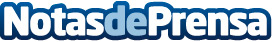 El streaming 4K de Netflix finalmente está disponible en Windows 10Netflix, Inc. es una empresa comercial estadounidense de entretenimiento que proporciona mediante tarifa plana mensual streaming (flujo) multimedia (principalmente, películas y series de televisión) bajo demanda por Internet y de DVD-por-correo, donde los DVD se envían mediante Permit Reply MailDatos de contacto:Nota de prensa publicada en: https://www.notasdeprensa.es/el-streaming-4k-de-netflix-finalmente-esta_1 Categorias: Televisión y Radio E-Commerce http://www.notasdeprensa.es